 Justices Act, Section 106B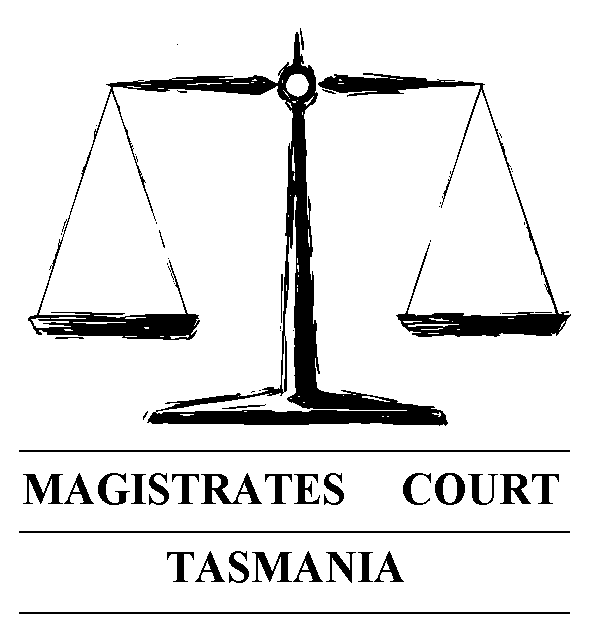      APPLICATION FOR RESTRAINT ORDERTo:	The Clerk of Petty Sessions at  Hobart   Launceston   Devonport   Burnie1.	APPLICANTThis Application is made by   a person to be protected    a third party (specify below)  a police officer   Rank____________ Station_____________ Number_________1.1 	Third Party relationship to Person to be Protected: _____________________1.2	Representation		Name of solicitor representing the Person to be Protected:	_____________________________________________________________2.	APPLICANT’S DETAILS            2.1       NAME: _______________________________________________________	ADDRESS: ____________________________________________________	GENDER: _____________________________________________________	DATE OF BIRTH: ______________________________________________	EMAIL ADDRESS: _____________________________________________3.	PERSON TO BE PROTECTED’S DETAILS (If not the Applicant)            3.1       NAME: _______________________________________________________	ADDRESS: ____________________________________________________	GENDER: _____________________________________________________	DATE OF BIRTH: ______________________________________________	EMAIL ADDRESS: _____________________________________________	3.2	Person to be Protected relationship with RespondentPlease specify ___________________________________________________	3.3	Children or Persons to be Protected4.	RESPONDENT’S DETAILS (person to be restrained)	NAME: _______________________________________________________	ADDRESS: ____________________________________________________	GENDER: _____________________________________________________	DATE OF BIRTH (or approximate age): ___________________________Suggested other place/s where the Respondent may be located:________________________________________________________________________________5.	BASIS OF APPLICATION(Tick the appropriate box or boxes below)The person to be restrained has: injured you or any other person to be protected or damaged property and, unless restrained, is likely to cause the same or similar injury or damage again. threatened to injure you or any other person to be protected or has threatened to damage property and, unless restrained, is likely to carry out that threat. behaved in a provocative or offensive manner, and that behaviour is likely to lead to a breach of the peace and that person, unless restrained, is likely to behave in the same or similar manner again. stalked you or a third person, which has caused you or the third person to feel apprehension or fear.6.	DETAILS OF CONDUCT OF THE RESPONDENT 6.1	Brief description of background to relationship including details of any previous violent behaviour:____________________________________________________________________________________________________________________________________________________________________________________________________________________________________________________________________________________________________________________________________________________________________________________________________________________________________________________________________________________________________________________________________________________________________________________________________________________________________________________________________________________________________________________________________________________________________________________________________________________________________________________________________________________________________________________________________6.1.1	Details of the most recent incidents. The approximate dates on which they occurred and what happened (including details of any injuries, damage to property, threats or any witnesses): 	(Attach any relevant documentation to this application/affidavit)____________________________________________________________________________________________________________________________________________________________________________________________________________________________________________________________________________________________________________________________________________________________________________________________________________________________________________________________________________________________________________________________________________________________________________________________________________________________________________________________________________________________________________________________________________________________________________________________________________________________________________________________________________________________________________________________________________________________________________________________________________________________________________________________________________________________________________________________________________________________________________________________________________________________________________________________________________________________________________________________________________________________________________________________________________________________________________________________________________________________________________________________________________________________________________________________________________________________________________________________________________________________________________________________________________________________________________________________________________________________________________________________________________________________________________________________________________________________________________________________________________________________________________________________________________________________________________________________________________________________________________________________________________________________________________________________________________________________________________________________________________________________________________________________________________________________________________________________________________________________________________________________________________________________________________________________________________________________________________________________________________________________________________________________________________________________________________________________________________________________________________________________________________________________________________________________________________________________________________________________________________________________________________________________________________________________________________________________________________________________________________________6.1.2	IncidentsHave Police attended any of these incidents?		Yes      No 6.2	Future Conduct	Do you believe that, if not restrained, the Respondent is likely to:cause the same or similar injury or damage;is likely to carry out a threat; oris likely to behave in the same or similar provocative or offensive manner, to that described above.If so, please state why:______________________________________________________________________________________________________________________________________________________________________________________________________________________________________________________________________________________________________________________________________________________________________________________________________________________________________________________________________________________________________________________________________________________________________________________________________________________________________________________7.	INTERIM (URGENT) ORDERIf you want the magistrate to make any of the orders you seek prior to a formal hearing as a matter of urgency, state briefly why the matter is urgent.______________________________________________________________________________________________________________________________________________________________________________________________________________________________________________________________________________________________________________________________________________________________________________________________________________________________________________________________________________________________________________________________________________________________________________________________________________________________________________________8.	RESTRAINT ORDER(S) SOUGHTTick the sample Orders (below) that you are asking the Court to make.Duration of order(s) sought: 6 months	 12 months	 Other (specify)__________		________________________________________________ (“the Respondent”) must not stalk_______________________________________________________________(see definition of “stalking” in Section 106A of the Justices Act 1959)not directly or indirectly threaten, harass, abuse or assault  _______________________not approach ____________________________ directly or indirectly including by telephone, email, facsimile, letter, SMS text message, or any other form of electronic communication,  except : for the purpose of attending meetings by consent between____________________and ___________________________ in the presence of a third party to discuss matters arising out of their relationship or relating to the following children :__________________________________________________________________including counselling, family court conferences, and legal aid conferences, and by letter to negotiate such matters; or for the purpose of contact with the children named above as agreed or as ordered bya court of competent jurisdiction; or during an appearance in court or tribunal proceedings involving the parties, or discussions in the court or tribunal precincts for the purpose of those proceedings and consented to by both parties.not enter the premises at  _________________________________________________ where ______________________is presently living or any other place where the said person/s may be staying or living from time to timenot go within  ____________ metres of the boundary of the premises at _____________________________________________ or the boundary of any premises where the said _____________________________________  may be staying or living from time to time,not enter the place of employment of _________________________________ being ________________________________________ or any other place at which the said ________________________________________ may be working from time to time save for a bona fide attendance not connected with the applicanton or before _________a.m./p.m. on the __________ day of  _____________ vacate the premises at ____________________________________________________________not damage the premises at _____________________________  or any furniture, household effects or other items therenot damage any personal or other property of  ___________________________________must surrender any firearm, part of any firearm or any ammunition in his/her possession to a police station or a police officer.not apply for any licence or permit under the Firearms Act 1996.Any licence or permit held by ___________________________ pursuant to the Firearms Act 1996  be suspended while this order remains in force. Additonal Conditions Sought:Are there any other conditions that are sought by you not covered in the options provided? If so, provide details below:__________________________________________________________________________________________________________________________________________________________________________This order is to be served by a representative of the Tasmania Police Service. (see 8 below)9.	SERVICEIf you are asking the court to order Tasmania Police to serve the Restraint Order or Interim Restraint Order please provide details as to why this is necessary.  If the court does not order service by Tasmania Police it will be your responsibility to arrange service on the person to be restrained (respondent).  This may require you to engage a private process server at your cost._____________________________________________________________________________________________________________________________________________________________________________10.	ORDERS ALREADY IN FORCEAre there any orders in force between you or any other person to be protected and the person to be restrained?  If so, provide details below.______________________________________________________________________________________________________________________________________________________________________________11.	OTHER COURT ACTIONSHave there been, or are there still going on, any other court proceedings between you or any other person to be protected and the person to be restrained?  If so, provide details below.______________________________________________________________________________________________________________________________________________________________________________________________________________________________________________________________________________12.	AFFIDAVIT (Person to be Protected or Third Party) OR	STATUTORY DECLARATION (Police Officer)I _________________________________ of _____________________________________			(Full name)					(Address)	____________________________________			(Occupation)swear/affirm/declare to the best of my knowledge and belief the information contained in this application is true and correctSigned __________________________________________________ (Applicant)	Sworn/Affirmed/Declared at __________________ this______ day of ___________ 20Before me ____________________________________________________Signed _________________________ Justice of the Peace OrSigned ________________________ Commissioner for Declarations (Police Applicants only)SERVICE INFORMATION SECTIONThis section does not form part of the application for Restraint Order.  However the following information will assist in identifying and locating the Respondent for the service of documents.  Please fill in as much detail as you can.Court Registry to complete:NOTICE TO RESPONDENTTo: - 	______________________________________________________________				(Name of respondent)	______________________________________________________________				(Address of respondent)An application has been made asking the court to make a Restraint Order against you.  A copy of the Application is attached.THE APPLICATION WILL BE HEARD at the Magistrates Court atOn__________________________________________ at (time) ___________________am/pmIF YOU WISH TO DEFEND the application you must attend the hearing at the court on the day set out above.  You may also, before the day of the hearing, file with the Clerk of Petty Sessions, and serve the applicant with an affidavit replying to the claims made about you in the application.IF YOU DO NOT ATTEND AT COURT, the court may make the orders set out in the application or other similar orders in your absence.ANY ORDER MADE can be registered in another State or a Territory without further notice to you and can be enforced against you there.MEMORANDUM OF SERVICEI ________________________________________________________________________of _______________________________________________________________________have today served __________________________________________________________of _______________________________________________________________________with sealed copies of the  Application for a Restraint Order, and/or  (Interim) Restraint Order of which these documents are true copies, by delivering them to them personally at:_________________________________________________________________________DATED:	_______/_______/________	SIGNED: __________________________						NAME: ____________________________NameAddress(if different from above)SexDate of BirthRelationship with Person to be ProtectedHome Phone NumberOccupationWork AddressWork Phone NumberHeightBuildDistinguishing MarksCountry of BirthComplexionEyesHairCar - Make/Model/ColourCar RegistrationAlias NamesFirearms23 - 25 Liverpool Street, Hobart73 Charles Street, Launceston8 Griffith Street, Devonport38 Alexander Street, Burnie 